Номер в геральдическом реестре Ульяновской областиДата внесения в геральдический реестр Ульяновской областиНазвание официального символаРегистрационный номер в Государственном геральдическом регистре Российской Федерации и дата внесенияЦветное графическое изображение (рисунок) официального символа (в действующей редакции)Геральдическое описание официального символа (текст) с указанием автора/авторов (в действующей редакции)Решение об утверждении (об изменении) официального символаМесто хранения официального символа1234567815918.08.2016Герб Валгусское сельское поселение№ 9161 от 20.02.2014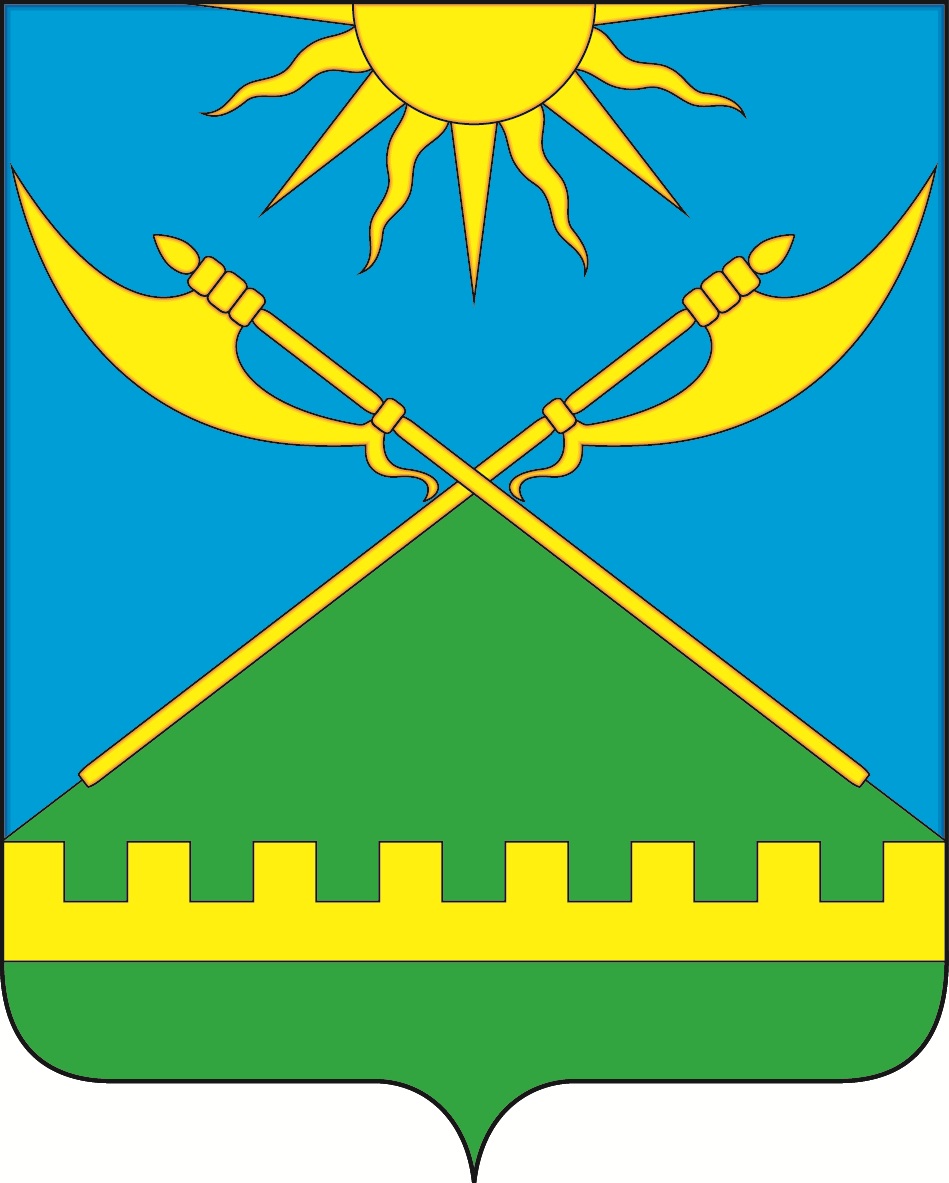 В лазоревом поле над зелёной оконечностью, завершённой золотой стеннозубчатой сверху каймой – два бердыша того же металла накрест, сопровождённые во главе золотым выходящим солнцем; ниже бердышей поле представлено зелёным в виде широкого острия. Константин Мочёнов, исполнительный директор правления общероссийской общественной организации «Союз геральдистов России» (г. Химки), Ольга Салова, художник общества с ограниченной ответственностью «Регион-Сервис» (г. Москва), Вячеслав Мишин 
(г. Химки)Решение Совета депутатов муниципального образования Валгусское сельское  поселение от 18.12.2013 № 26 (с изменениями, внесёнными решением Совета депутатов муниципального образования Валгусское сельское  поселение от 05.02.2015 № 1) Администрация муниципального образования Валгусское сельское поселение